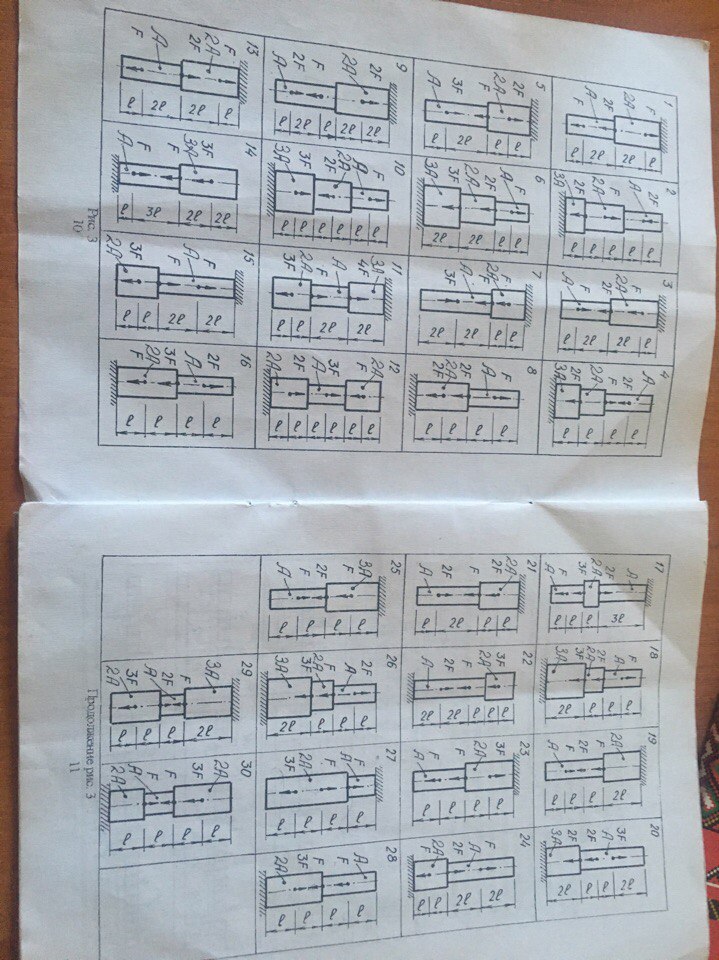 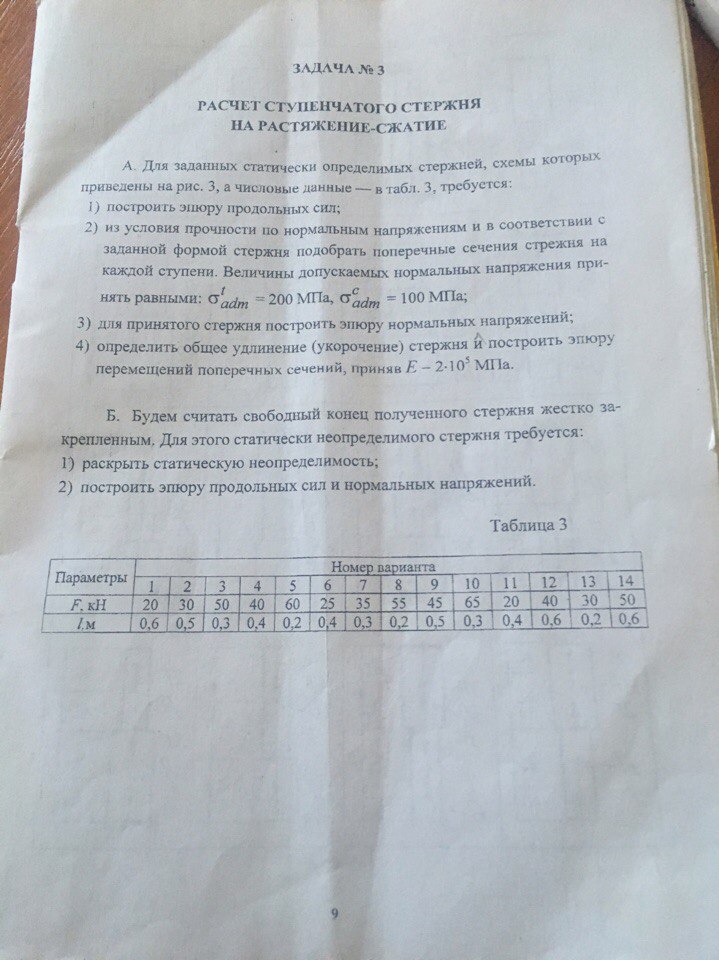 Седьмой вариант 10 схема